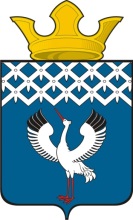 Российская ФедерацияСвердловская областьГлава муниципального образования Байкаловского сельского поселенияПОСТАНОВЛЕНИЕот 27.02.2013 г.   № 95-пс. Байкалово«Об утверждении Порядка предоставления субсидий организациям, индивидуальным предпринимателям, осуществляющим регулярные пассажирские перевозки по социально-значимым автобусным маршрутам на 2013 год »В целях организации транспортного обслуживания и удовлетворения потребности населения Байкаловского сельского поселения в пассажирских перевозках, руководствуясь Федеральным законом от 6 октября 2003 года N 131-ФЗ "Об общих принципах организации местного самоуправления в Российской Федерации", Бюджетным кодексом Российской Федерации, на основании Устава муниципального образования Байкаловского сельского поселения ПОСТАНОВИЛ:1. Утвердить Порядок предоставления субсидии организациям, индивидуальным предпринимателям, осуществляющим регулярные пассажирские перевозки по социально значимым автобусным» (Приложение N 1).2. Контроль за исполнением настоящего Постановления оставляю ща собой.Глава муниципального образованияБайкаловского сельского поселения                        	        Л.Ю. Пелевина Приложение № 1 Утвержден Постановлением Главы                 Администрации МО Байкаловского                                                 Сельского поселения от                                              27.02.2012 года № 95ПОРЯДОКПРЕДОСТАВЛЕНИЯ СУБСИДИЙ ОРГАНИЗАЦИЯМ, ИНДИВИДУАЛЬНЫМ ПРЕДПРИНИМАТЕЛЯМ, ОСУЩЕСТВЛЯЮЩИМ РЕГУЛЯРНЫЕ ПАССАЖИРСКИЕПЕРЕВОЗКИ ПО СОЦИАЛЬНО – ЗНАЧИМЫМ АВТОБУСНЫМ МАРШРУТАМна 2013 год1. Настоящий  Порядок предоставления организациям, индивидуальным предпринимателям субсидий в целях поддержки перевозчиков, обслуживающих социально значимые автобусные маршруты на  2013 год (далее - Положение), разработано в соответствии со статьей 78 Бюджетного кодекса Российской Федерации, пунктом 7 части 1 статьи 16 Федерального закона от 06.10.2003 N 131-ФЗ "Об общих принципах организации местного самоуправления в Российской Федерации" и Решением Думы Байкаловского сельского поселения от 29.12.2012  N 148 "О бюджете муниципального образования Байкаловского сельского поселения на 2013 год" и регулирует цели, условия и механизм предоставления субсидии юридическим лицам и индивидуальным предпринимателям, осуществляющим регулярные пассажирские перевозки по социально-значимым маршрутам, а также определяет критерии отбора транспортных организаций и индивидуальных предпринимателей.2. Субсидии предоставляются на безвозмездной и безвозвратной основе с целью возмещения затрат, или недополученных доходов, в связи с  осуществлением регулярных автобусных пассажирских перевозок по всем рейсам социально значимых пригородных маршрутов, возникшим на основании регулирования  тарифов на проезд и с низким пассажиропотоком, а также для обеспечения постоянного транспортного обслуживания и удовлетворения потребности населения в регулярных пригородных перевозках в целях социальной защиты населения.3. Субсидии из местного бюджета предоставляются в случаях и порядке, предусмотренных решением Думы о местном бюджете и принимаемым в соответствии с ним настоящим Порядком.3. Критерии отбора транспортных организаций и индивидуальных предпринимателей (далее- Субсидианты), имеющих право на получение субсидии из бюджета муниципального образования Байкаловского сельского поселения:а) имеющие автобусный парк общего пользования, предназначенный для перевозки пассажиров с числом мест для сидения (помимо сиденья водителя) более 8, соответствующий требованиям Приказа Минтранса РФ от 08.01.1997 N 2 "Об утверждении Положения об обеспечении безопасности перевозок пассажиров автобусами";б) осуществляющим регулярные перевозки по всем социально значимым маршрутам и рейсам в совокупности;в) выполняющие установленные законодательными и иными нормативными правовыми актами Российской Федерации требования по обеспечению профессиональной надежности водителей автобусов;г) обеспечивающие безопасные условия перевозок пассажиров.5. Отбор организаций, индивидуальных предпринимателей - получателей субсидий осуществляется в соответствии с действующим законодательством и на основании представленных документов:- заявки для участия в отборе;- копий учредительных документов организации;- копии свидетельства о государственной регистрации организации, индивидуального предпринимателя;- документов, подтверждающих назначение на должность руководителя организации;- копии правового акта организации, заверенной руководителем и печатью организации, об оказании организацией транспортного обслуживания населения в Байкаловском сельском поселении;- копии лицензии на перевозку пассажиров автомобильным транспортом.Отбор  Субсидиантов осуществляется администрацией в соответствии с Критериями отбора, утвержденными настоящим Порядком. Для проведения отбора получателей субсидий на основании распоряжения администрации образуется комиссия из числа компетентных специалистов.	Для проведения отбора получателем субсидии муниципальным правовым актом администрации объявляется прием заявлений с указанием сроков приема документов для участия в отборе и адреса приема документов. МПА размещается администрацией Байкаловского сельского поселения на официальном сайте администрации: www.bsposelenie.ru. Основанием для отказа в выделении субсидий является: - предоставление документов позднее установленного срока;- несоответствие пакета документов установленному перечню;- несоответствие Критериям отбора.6. Предоставление субсидий осуществляется за счет средств бюджета Байкаловского сельского поселения, предусмотренных решением Думы Байкаловского сельского поселения» "О бюджете муниципального образования Байкаловского сельского поселения на 2013 год", по разделу 0408 "Транспорт", целевой статье 3030200 "Отдельные мероприятия в области автомобильного транспорта», виду расходов 810 "Субсидии юридическим лицам (кроме муниципальных учреждений)- производителям товаров, работ, услуг",  в пределах утвержденных ассигнований и лимитов бюджетных обязательств, предусмотренных в бюджете Байкаловского сельского поселения на 2013 год.8. Организации, индивидуальные предприниматели, прошедшие отбор, заключают с Администрацией муниципального образования Байкаловского сельского поселения соглашение о предоставлении субсидии на очередной финансовый год (приложение N 2 к Порядку).В указанных соглашениях должны быть предусмотрены: Цели, условия, размер сроки, предоставления субсидии;Обязательства предприятий по целевому использованию субсидии;Порядок предоставления отчетности о результатах выполнения получателем субсидии установленных условий;Обязательства на проведение проверки по целевому использованию и выполнению условий предоставления субсидии;Порядок возврата субсидии в случае нарушения условий, установленных при их предоставлении;Ответственность за несоблюдение сторонами условий предоставления субсидии.9. Администрация муниципального образования Байкаловского сельского поселения на основании заключенных соглашений в пределах учтенных бюджетных ассигнований, лимитов бюджетных обязательств и предельных объемов оплаты денежных обязательств осуществляет в установленном порядке перечисление субсидий на счета транспортных организаций, индивидуальных предпринимателей.10. Юридические лица, индивидуальные предприниматели - получатели субсидий представляют  финансовую отчетность об использовании субсидий  в срок до 10 числа следующего за отчетным месяцем в Администрацию МО Байкаловского сельского поселения.11. В случае установления Администрацией МО Байкаловского сельского поселения факта нецелевого использования средств субсидии Субсидианты обязаны возвратить в бюджет муниципального образования Байкаловского сельского поселения сумму субсидии, использованную не по целевому назначению в течение 10 дней с момента установления нарушения.        12. При расторжении соглашения по инициативе Администрации МО Байкаловского сельского поселения в связи с нарушением другой стороной обязательств и условий предоставления субсидии Субсидианты обязаны возвратить неиспользованные средства субсидии в бюджет муниципального образования Байкаловского сельского поселения в течение 10 дней с момента получения уведомления.13. В случае превышения размера предоставленных субсидий за отчетный финансовый год над фактически сложившимися расходами на осуществление перевозок по социально-значимым маршрутам за этот же период, сумма превышения по итогам отчетного года подлежит возврату в местный бюджет муниципального образования Байкаловского сельского поселения до 01 февраля года, следующего за отчетным.14. Невозвращенные средства субсидии подлежат взысканию Администрацией МО Байкаловского сельского поселения в соответствии с законодательством и условиями заключенных соглашений.15. Контроль за исполнением настоящего Порядка и контроль за целевым использованием бюджетных средств, предоставленных в форме субсидий осуществляется Администрацией МО Байкаловского сельского поселения и органами финансового контроля.Глава муниципального образованияБайкаловского сельского поселения				Л.Ю. Пелевина